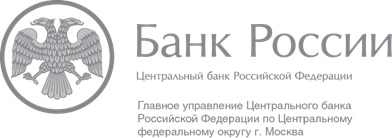 Когда будут введены в обращение новые купюры 200/2000 руб.?Банкноты появятся в обращении в конце 2017 года. Напомню, что в начале октября Банк России подвел итоги всероссийского конкурса по выбору символов новых банкнот номиналом 200 и 2000 рублей, победили Дальний Восток и Севастополь. Такой конкурс прошёл у нас впервые. Впервые наши граждане могли с самого начала предлагать города и символы, которые, по их мнению, достойны быть изображенными на новых банкнотах. В результате именно такого конкурса мы получили действительно народную банкноту.Совет директоров Банка России определит, какой из двух городов будет изображен на банкноте в 200 рублей, а какой на банкноте в 2000 рублей. Защитный комплекс новых банкнот будет усовершенствован — в них будут использованы последние разработки. Банк России регулярно осуществляет плановую модернизацию защитного комплекса банкнот, которая в первую очередь связана с необходимостью противодействия фальшивомонетничеству. Последняя такая модернизация была проведена Банком России в 2010 году. Подробно останавливаться на описании новых защитных признаков банкнот до их выпуска в обращение считаем нецелесообразным в целях профилактики преступлений. Следует отметить, что банкноты Банка России изготавливаются с использованием самых современных технологий и по совокупности применяемых защитных признаков не уступают ведущим мировым валютам.Отделение по Тамбовской областиГУ Банка России по Центральному федеральному округу Телефон: (84752) 79-30-10 68media@cbr.ru